n.  46A21 – del  29/ 04 /2021Alle Società di Artistico F.V.G.									Al Presidente Reg. F.I.S.R. 								Ai Delegati Territoriali di Go / Pn / Ts / Ud								Al C.U.G. –  F.V.G.			      					Al G.T.S.  –  F.V.G. Oggetto: Campionato Regionale F.I.S.R. - 2021 – Fase 10° - Solo Dance Internazionale Cat. Cadetti  e Jeunesse – Opicina 8 /9 Maggio – Giudizio sistema Roll ArtCon la presente si trasmette in allegato il programma dettagliato Campionato Regionale in oggetto. VIETATO L’ACCESSO AL PUBBLICO sarà consentito l’accesso solo esclusivamente agli atleti e n. 2 tecnici, ( di cui uno coprirà anche il ruolo di dirigente di societa’) in delega.L'ATLETA DOVRA' SEMPRE RIMANERE NELLA POSTAZIONE DEDICATA.Le classifiche saranno pubblicate sui siti nazionale www.fisr.it  ; e regionale www.fisrfvg.it Causa problemi diffusione virus il palazzetto non sarà riscaldato.Premiazioni: solo il podio con le medaglie della FederazioneSeguirà invio protocollo COVID 19.Quota di partecipazione per organizzazione della gara (per coprire le spese medico) Euro 10,00  ad atleta che le società verseranno attraverso bonifico entro MARTEDI 4 Maggio alla società :Conto corrente intestato a : POLISPORTIVA OPICINA IBAN    IT 48 D 08928 02200 010000005396 - Banca di Credito Cooperativo del Carso CAUSALE: Contributo organizzazione Campionato Regionale FISR Fase 10 – Opicina 8/9 Maggio 2021Di seguito il programma delle fase n. 10: Sabato 8 e Domenica 9 Maggio a Opicina (TS) Si ringrazia per la cortese attenzione e si porgono i più distinti saluti.Consigliere Reg. Artistico F.I.S.R. FVG                                                         Consigliere Supplente Artistico F.I.S.R. FVG               Paola Zanuttini                                                                                                          Angelo Damiani           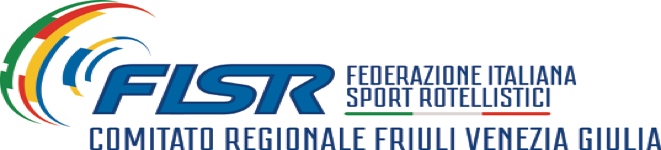 PROGRAMMA MANIFESTAZIONEConsigliere Reg. Artistico F.I.S.R. FVG                                                         Consigliere Supplente Artistico F.I.S.R. FVG               Paola Zanuttini                                                                                                          Angelo Damiani           TIPO MANIFESTAZIONE:CAMPIONATO REGIONALE FISR FVGCAMPIONATO REGIONALE FISR FVGCAMPIONATO REGIONALE FISR FVGDATA8/9 MAGGIO 20218/9 MAGGIO 20218/9 MAGGIO 2021SOCIETA’ ORGANIZZATRICECOD.180POLISPORTIVA OPICINAPROGRAMMA  N° PROGRAMMA  N° PROGRAMMA  N° 10LOCALITA’:LOCALITA’:LOCALITA’:OPICINA 8 /9 MAGGIO 2021OPICINA 8 /9 MAGGIO 2021OPICINA 8 /9 MAGGIO 2021OPICINA 8 /9 MAGGIO 2021OPICINA 8 /9 MAGGIO 2021MATTINA  SABATO MATTINA  SABATO RITROVO  ORE :  RITROVO  ORE :  RITROVO  ORE :  8.308.30INIZIO GARA ORE:INIZIO GARA ORE:INIZIO GARA ORE:INIZIO GARA ORE:10.00SPECIALITA’SPECIALITA’SPECIALITA’SPECIALITA’SPECIALITA’N° AT.N° AT.MFCATEGORIACATEGORIACATEGORIASOLO DANCE INTERNAZIONALE PROVA NON UFFICIALE  N. 2 DANZE OBBLIGATORIE INIZIO ORE 9.00AL TERMINE GARA INIZIO ORE 10.00SOLO DANCE INTERNAZIONALE PROVA NON UFFICIALE  N. 2 DANZE OBBLIGATORIE INIZIO ORE 9.00AL TERMINE GARA INIZIO ORE 10.00SOLO DANCE INTERNAZIONALE PROVA NON UFFICIALE  N. 2 DANZE OBBLIGATORIE INIZIO ORE 9.00AL TERMINE GARA INIZIO ORE 10.00SOLO DANCE INTERNAZIONALE PROVA NON UFFICIALE  N. 2 DANZE OBBLIGATORIE INIZIO ORE 9.00AL TERMINE GARA INIZIO ORE 10.00SOLO DANCE INTERNAZIONALE PROVA NON UFFICIALE  N. 2 DANZE OBBLIGATORIE INIZIO ORE 9.00AL TERMINE GARA INIZIO ORE 10.009918JEUNESSE JEUNESSE JEUNESSE POMERIGGIO SABATO POMERIGGIO SABATO RITROVO  ORE :  12.0012.00INIZIO GARA ORE:INIZIO GARA ORE:INIZIO GARA ORE:INIZIO GARA ORE:14.30SPECIALITA’SPECIALITA’SPECIALITA’N° AT.N° AT.MFCATEGORIACATEGORIACATEGORIASOLO DANCE INTERNAZIONALE PROVA NON UFFICIALE  N. 2 DANZE OBBLIGATORIE INIZIO ORE 12.30AL TERMINE GARA INIZIO ORE 14.30SOLO DANCE INTERNAZIONALE PROVA NON UFFICIALE  N. 2 DANZE OBBLIGATORIE INIZIO ORE 12.30AL TERMINE GARA INIZIO ORE 14.30SOLO DANCE INTERNAZIONALE PROVA NON UFFICIALE  N. 2 DANZE OBBLIGATORIE INIZIO ORE 12.30AL TERMINE GARA INIZIO ORE 14.302323122CADETTICADETTICADETTIMATTINA  DOMENICAMATTINA  DOMENICARITROVO  ORE :  9.009.00INIZIO GARA  ORE:INIZIO GARA  ORE:INIZIO GARA  ORE:INIZIO GARA  ORE:10.30SPECIALITA’SPECIALITA’SPECIALITA’N° AT.N° AT.MFCATEGORIACATEGORIACATEGORIASOLO DANCE INTERNAZIONALE PROVA NON UFFICIALE  FREE DANCE INIZIO ORE 9.30AL TERMINE GARA INIZIO ORE 10.30SOLO DANCE INTERNAZIONALE PROVA NON UFFICIALE  FREE DANCE INIZIO ORE 9.30AL TERMINE GARA INIZIO ORE 10.30SOLO DANCE INTERNAZIONALE PROVA NON UFFICIALE  FREE DANCE INIZIO ORE 9.30AL TERMINE GARA INIZIO ORE 10.309918JEUNESSE JEUNESSE JEUNESSE PREMIAZIONIPREMIAZIONIPREMIAZIONIPREMIAZIONIPREMIAZIONIPREMIAZIONIPREMIAZIONIPREMIAZIONIPREMIAZIONIPREMIAZIONIPOMERIGGIO  DOMENICAPOMERIGGIO  DOMENICARITROVO  ORE :  11.3011.30INIZIO GARA ORE:INIZIO GARA ORE:INIZIO GARA ORE:INIZIO GARA ORE:14.30SPECIALITA’SPECIALITA’SPECIALITA’N° AT.N° AT.MFCATEGORIACATEGORIACATEGORIASOLO DANCE INTERNAZIONALE PROVA NON UFFICIALE FREE DANCE INIZIO ORE 12.00AL TERMINE GARA INIZIO ORE 14.30SOLO DANCE INTERNAZIONALE PROVA NON UFFICIALE FREE DANCE INIZIO ORE 12.00AL TERMINE GARA INIZIO ORE 14.30SOLO DANCE INTERNAZIONALE PROVA NON UFFICIALE FREE DANCE INIZIO ORE 12.00AL TERMINE GARA INIZIO ORE 14.302323122CADETTICADETTICADETTIPREMIAZIONIPREMIAZIONIPREMIAZIONIPREMIAZIONIPREMIAZIONIPREMIAZIONIPREMIAZIONIPREMIAZIONIPREMIAZIONIPREMIAZIONIIMPIANTO INDIRIZZOVia Monrupino n. 32 – OPICINA (TS)Via Monrupino n. 32 – OPICINA (TS)Via Monrupino n. 32 – OPICINA (TS)Via Monrupino n. 32 – OPICINA (TS)FONDO E MISURETIPO FONDOCEMENTO QUARZATOMISURE25X50RESPONSABILE MANIFESTAZIONENOMINATIVODECIO PATRIZIACELL.339.1723217ESTRAZIONE ENTRATA IN PISTA3 MAGGIOL26LUN2626EDISEDE RESIDENZA CONSIGLIERE ARTISTICO - CORNO DI ROSAZZO (UD)  - VIA JUDRIO N. 10   RESIDENZA CONSIGLIERE ARTISTICO - CORNO DI ROSAZZO (UD)  - VIA JUDRIO N. 10   DEPENNAMENTI ENTRO E NON OLTRE IL(Da comunicare via mail)1 MAGGIODEPENNAMENTI ENTRO E NON OLTRE IL(Da comunicare via mail)artistico@fisrfvg.it   e   giuseppinabonutti@gmail.com artistico@fisrfvg.it   e   giuseppinabonutti@gmail.com CONSEGNA Program element content Sheet ENTRO il 4 MAGGIOMAILpolisportivaopicina@virgilio.it; giuseppinabonutti@gmail.com;
smredi@libero.it polisportivaopicina@virgilio.it; giuseppinabonutti@gmail.com;
smredi@libero.it CONSEGNA MUSICHE entro il4 MAGGIOMAIL SOCIETA’polisportivaopicina@virgilio.itpolisportivaopicina@virgilio.itFORMATOMP3MP3